FROM THE DESK OF THE CEO (22/20) 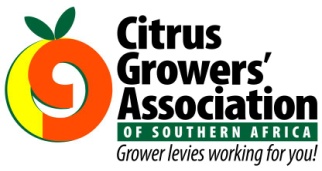 (Follow me on Twitter justchad_cga)Justin Chadwick 12 June 2020COVID-19 WORKPLACE RESOURCESCOVID-19 Workplace Resources are available online in the Citrus Resource Warehouse. Posters (in landscape and portrait) and pamphlets are available in English, Afrikaans, Sotho and Zulu. Please feel free to print these out, and stick them up in your workplace, or distribute them amongst your employees.
http://www.citrusresourcewarehouse.org.za/home/document-home/covid-19/covid-19-workplace-resources
Should you be looking for additional information, please let us know by emailing talk2us@crw.org.zaCOVID-19 PERSONAL RESPONSIBILITYExperts say that the peak of infections is still ahead of us – and eventually 60% of us will get the virus. Government is doing its best to help flatten the curve of infections to allow medical personnel and facilities time to deal with serious cases. Business owners are doing everything to ensure a safe working environment. HOWEVER, at the end of the day it is up to each of us to stay virus free. And the best way to do that is to assume that everybody else has the virus – and protect yourself from them. Make sure you stay 1.5 meters from others, always wear the mask, clean hands regularly, try to stop touching your face (this is where the mask is most valuable). This may be controversial, but one way that could make all of us more responsible would be to have reduced salaries while in isolation, quarantine or while the work place is sanitized (should that be necessary after a positive case). If each of us stayed safe – then we would not have to miss work. Think of the business owner who is closed down because of a positive case (which in all probability was not infected at the work place) – while the facility is closed there is no income; if workers shared the pain maybe attention to detail would be improved. PACKED AND SHIPPED Satsuma are pretty much over with 92% of the projected 1,96 million cartons now packed. The season for clementines is also advanced – with 76% of the estimated 3 983 441 cartons packed. Overall, soft citrus packing to date is 37% packed – with the big volume mandarins still to come.Seventy-three percent of the predicted grapefruit export volume is now packed and passed for inspection, while 58% of lemons are packed and passed. Navel packing is going at a high tempo with 1/3rd of these oranges now packed and passed for export. This just leaves the high volume Valencias to get into the act – with just 2% packed and passed for export to end week 23. “There seems to be three ways for a nation to acquire wealth. The first is by war… this is robbery. The second is by commerce, which is generally cheating. The third by agriculture, the only honest way, wherein man receives an increase of the seed thrown into the ground, in a kind of continual miracle, wrought by the hand of God in his favor, as a reward for his innocent life and his virtuous industry” Benjamin FranklinMillion 15 Kg Cartons to end Week 23PackedPackedPackedShippedShippedOriginal EstimateLatest PredictionFinal PackedSOURCE: PPECB/AgriHub20182019202020192020202020202019Grapefruit11.8 m11 m10.6 m7.9 m8.1 m16.7 m14.6 m16.1 mSoft Citrus6.5 m6.6 m8.5 m4.5 m5.9 m23.3 m22.6 m18.3 mLemons10.1 m10.4 m16.1 m7.2 m12.6 m26.4 m27.6 m22.1 mNavels8.5 m7.4 m8.6 m2.8 m4.2 m26.5 m26.5 m24.3 mValencia0.5 m0.7 m1.1 m-0.3 m50.4 m50.5 m46.8 mTotal37.4 m36.1 m44.9 m22.4 m31.2 m143.3 m141.8 m127.5 m